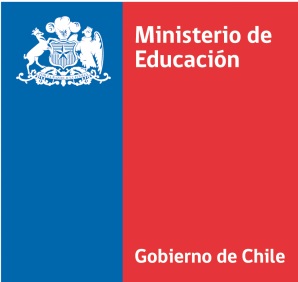 Anexo N° 1 Presentación Institución y Propuesta de Equipo Técnico A: 	Sr. Cristian Lincovil Belmar	Secretario Ejecutivo de Educación Media Técnico ProfesionalSubsecretaría de EducaciónAvenida Libertador Bernardo O`Higgins Nº 1371, Piso 7, Oficina 719, Santiago.INSTRUCCIONES GENERALES DE LLENADOUtilice fuente Century Gothic N° 10 para los puntos a desarrollar.No escriba todo el texto con letras mayúsculas.Borre las instrucciones de cada sección (instrucciones en cursiva)Borrar este texto antes de imprimir: Complete los datos solicitados en las tablas. Los datos de contacto deben mantenerse vigentes por al menos 6 meses posterior a la fecha máxima de postulación y la casilla de correos debe tener espacio y ser revisada periódicamente.1. Antecedentes de la Institución Postulante          La institución autoriza a que las notificaciones que se deban realizar en el marco de este concurso se efectúen a través del correo electrónico registrado en el presente formulario.2. Antecedentes de la Institución Postulante 3. EXPERIENCIA DEL EQUIPO DE PROYECTOI.  COMPOSICIÓN DEL EQUIPO DE TRABAJO Y ASIGNACIÓN DE ACTIVIDADESEn esta sección deberá proponer la estructura y composición de su equipo, detallando el especialista clave responsable y el personal técnico y de apoyo designado.a. Personal Directivo y Técnico de apoyo II. CURRÍCULUM VITAE PARA JEFE DE PROYECTO E INTEGRANTES DEL EQUIPOCompletar un formato para cada persona que participe del proyecto.a.  Identificaciónb. Direcciónc. Antecedentes de Estudios RealizadosConsiderar la formación superior y otros estudios especializados, indicando los nombres de las instituciones de enseñanza, las fechas de asistencia y los títulos obtenidos. Todos los estudios declarados deberán acreditarse.d. Antecedentes laborales relevantesEmpezando con el puesto actual, en orden inverso a los cargos desempeñados. Señalar los puestos ocupados desde su graduación, con indicación de fechas, nombres de las organizaciones empleadoras, títulos de los cargos ocupados y lugar en que desarrolló sus actividades. Las actividades que conformen experiencia como jefe de proyecto o equipo de proyecto, deberán acreditarse mediante decretos, contratos, carta firmada por empleador, etc.e. Otros antecedentes que se consideren pertinentes y significativosf. Responsabilidades asignadas en el proyectoYo, el abajo firmante, certifique que, según mi entender, estos datos describen correctamente mi persona, mis calificaciones y mi experienciaCiudad, Día de Mes de AñoNombre de la Especialidad Menciones (Si corresponde) Institución Postulante Institución Postulante Razón Social RutDirección ComunaRegiónRepresentante Legal Representante Legal Nombre completoRut Correo ElectrónicoTeléfono Jefe de Proyecto Jefe de Proyecto Nombre completoRut Correo ElectrónicoTeléfono Breve reseña de la Institución (Máximo 300 caracteres)Experiencia de la Institución en proyectos afines en el sector económico o especialidad Anexar evidencias a cada uno de los proyectos declarados, estos pueden ser: Contratos, convenios o certificados de la institución contratante. Incluir filas de ser necesario declarar mayo número de experiencias. Experiencia de la Institución en proyectos afines en el sector económico o especialidad Anexar evidencias a cada uno de los proyectos declarados, estos pueden ser: Contratos, convenios o certificados de la institución contratante. Incluir filas de ser necesario declarar mayo número de experiencias. Experiencia de la Institución en proyectos afines en el sector económico o especialidad Anexar evidencias a cada uno de los proyectos declarados, estos pueden ser: Contratos, convenios o certificados de la institución contratante. Incluir filas de ser necesario declarar mayo número de experiencias. Experiencia de la Institución en proyectos afines en el sector económico o especialidad Anexar evidencias a cada uno de los proyectos declarados, estos pueden ser: Contratos, convenios o certificados de la institución contratante. Incluir filas de ser necesario declarar mayo número de experiencias. Nombre del ProyectoFecha de InicioFecha de TérminoReseña de las actividades desarrolladasNombreCargoActividadRutFecha de NacimientoNombresApellido PaternoApellido MaternoCalleCalleCalleCalleCalleNúmeroOf / Depto / LocalBlockBlockPoblación, Villa o LugarPoblación, Villa o LugarPoblación, Villa o LugarComunaComunaCiudadCiudadRegiónRegiónTeléfonoCelularCelularCorreo ElectrónicoCorreo ElectrónicoCorreo ElectrónicoAño(Inicio – Término)TítuloInstituciónTítulo ProfesionalPostítuloPostgradoFechaTítulo / TipoCargo propuestoDetalle de las tareas / funciones / responsabilidades asignadasDetalle de las tareas / funciones / responsabilidades asignadasNombre y Firma ProfesionalNombre y Firma del Representante Legal de la Institución